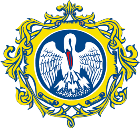 Федеральное государственное бюджетное образовательноеучреждение высшего образования«Российский государственный педагогическийуниверситет им. А. И. Герцена»Инструктаж  по  действиям в чрезвычайных ситуациях*Чрезвычайная ситуация — это обстановка на определенной территории, сложившаяся в результате аварии, опасного природного явления, катастрофы, стихийного или иного бедствия, которые могут повлечь или повлекли за собой человеческие жертвы, ущерб здоровью людей или окружающей природной среде, значительные материальные потери и нарушение условий жизнедеятельности людей.В соответствии с Приказом МЧС России от 08.07.2004 № 329 «Об утверждении критериев информации о чрезвычайных ситуациях» в зависимости от источников их возникновения чрезвычайные ситуации бывают:природного характера;техногенного характера;биолого-социального характера;крупные террористические акты.Возможные действия работника на рабочем месте, которые могут привести к аварии, катастрофе или ЧС техногенного характераВозможной причиной чрезвычайной ситуации в Федеральном государственном бюджетном образовательном учреждении высшего образования «Российский государственный педагогический университет им. А. И. Герцена» (далее Университет) может стать пожар. Пожар – это неконтролируемое горение, причиняющее материальный ущерб, вред жизни и здоровью граждан, интересам общества и государства.Причиной пожара в Университете могут стать как техногенные, так и социальные факторы.К техногенным факторам относятся: короткие замыкания электропроводки. Они возникают из-за перенапряжения сети, а также из-за поврежденной изоляции;использование неисправного электрооборудования. Выключатели, розетки, электрооборудование с поврежденной изоляцией или неисправные приборы – еще одна частая причина возгораний;эксплуатация электронагревательных приборов без присмотра. Их особенно опасно использовать в помещениях, где хранится большое количество бумажных (документация, архивы и др.), горючих и легковоспламеняющихся материалов.К социальным факторам относятся действия работников или обучающихся:курение;внесение в здание легко воспламеняющихся жидкостей (ЛВЖ), горючих жидкостей (ГЖ), горючих газов (ГГ), опасных веществ (ОВ), взрывчатых веществ (ВВ), нарушение правил обращения с ними;использование пиротехнических приспособлений (например, при проведении корпоративных праздников);умышленные поджоги.Во всех помещениях зданий Университета есть в наличии электропроводка и эксплуатируются электроприборы, в том числе – электронагревательные (электрочайники, СВЧ-печи и т.п.).Вероятным местом возможного пожара может стать любое помещение Университета.2. Наиболее характерные ЧС природного и техногенного характера, которые могут возникнуть в районе расположения Университета и опасности, присущие этим ЧС.Санкт-Петербург находится на северо-западе Европейской части, самый северный из крупнейших городов мира. Санкт-Петербург расположен на 42 островах в дельте реки Нева, на берегах Финского залива и занимает площадь около 1,5 тыс. км2.Географические координаты города: 59°57' северной широты и 30°19' восточной долготы от Гринвича, Санкт-Петербург находится на единой широте с северной частью Камчатки и южной частью Аляски.Рельеф местности Санкт-Петербурга равнинный и среднепересеченный. Санкт-Петербург находится под воздействием морских и континентальных воздушных масс умеренных широт и частью воздействия арктического воздуха с активной циклонической деятельностью.В пределах границ Санкт-Петербурга насчитывается 93 реки, канала, протоки, ручья с общей протяженностью более 300 км. Река Нева ширина до 870 м, глубина 4-17 м, скорость течения 0,1-1 м/с. Дно песчаное. Берега обрывистые высотой до 4 м. Река судоходная, доступная для судов с осадкой 3,6 м. Максимальный подъем воды до 2,0 м, наблюдается в ноябре.С учетом климатических, гидрографических и других особенностей наиболее распространенными чрезвычайными ситуациями природного характера для Санкт-Петербурга являются наводнения, ураганный ветер, лесные и торфяные пожары.Всего за всю историю Санкт-Петербурга зафиксировано более 300 наводнений, 81 % которых приходится на период с сентября по декабрь месяц. Основной причиной наводнений являются атлантические циклоны, сильный ветер которых вызывает нагонную волну в Финском заливе.На территории города Санкт-Петербурга расположено 17 химически опасных объектов. И 1 объект использования атомной энергии - ФГУП «Крыловский государственный научный центр».Чрезвычайных ситуаций природного характера на территории Санкт-Петербурга
в последние годы не зарегистрировано.По данным многолетних наблюдений Гидрометцентра Санкт-Петербурга уровень
р. Невы определяется колебанием уровня Ладожского озера. Весеннего половодья (паводка) на р. Неве не происходит, наблюдается лишь постепенное повышение уровня воды, связанное с наполнением Ладожского озера в результате таяния снега и наполнения впадающих в Ладожское озеро рек.Подъем уровня воды в р. Нева возможен  при сезонных нагонных явлениях
от Финского залива преимущественного в осенне-зимний период. Для Санкт-Петербурга считается наводнением подъем уровня воды в р. Нева выше 160 сантиметров от ординара.С введением в действие с 12.08.2011 Комплекса защитных сооружений (эксплуатирующая организация-ФКП «Дирекция комплекса защитных сооружений г. Санкт- Петербурга Министерства строительства и жилищно-коммунального хозяйства Российской Федерации») вероятность возникновения наводнения не прогнозируется.Средства массовой информации Санкт-Петербурга с наступлением ледостава активно ведут разъяснительную работу с населением по мерам предосторожности и предупреждению несчастных случаев на водоемах в зимний период.На территории Санкт-Петербурга расположены леса, отнесенные, в соответствии
с Лесным Кодексом РФ, к категории защитных лесов - городские леса.Общая площадь в границах субъекта составляет 22,9 тыс. га.На территории Санкт-Петербурга опасных геологических явлений (оползней, селей, лавин) и сейсмической активности нет.3. Принятые в Университете способы защиты работников от опасностей, возникающих при ЧС, характерных для производственной деятельности и районов расположения УниверситетаК основным мероприятиям по подготовке к защите и по защите работников от опасностей, возникающих при ЧС, относятся:Создание и поддержание в постоянной готовности к использованию систем оповещения в целях доведения до работников сигналов гражданской обороны.Обеспечение работников коллективными и индивидуальными средствами защиты.Повышение защитных свойств помещений от проникновения радиоактивных, отравляющих  и аварийно химически  опасных веществ.Проведение санитарной обработки работников и других неотложных мероприятий.4. Установленные в Университете способы доведения информации об угрозе и возникновении ЧСПри возникновении ЧС важное место среди комплекса мероприятий по защите занимает оповещение населения.Основной задачей системы оповещения населения города является обеспечение доведения информации и сигналов оповещения:до населения, находящегося на территории города;органов исполнительной власти города.Основным способом оповещения и информирования работников ЧС является передача кратких информационных сообщений по всем электронным средствам массовой информации.Система оповещения работников Университета представлена:объектовой системой оповещения (ОСО) по командам региональной автоматизированной системы централизованного оповещения;сетью электросиренного оповещения;сетью УКВ-ЧМ (радиовещания);сетью телевещания (каналы звукового сопровождения);телефонной сетью связи города.Система обеспечивает надежное оповещение и информирование работников о ЧС независимо от места его нахождения на территории Университета.Существуют вспомогательные средства оповещения на ограниченных территориях: внутри объектовая система оповещения, электромегафоны.5. Порядок действий работника при получении сигналов оповещения о возникновении ЧСПри возникновении ЧС:Включаются сирены, установленные на жилых и административных зданиях. Этот сигнал означает «Внимание всем!».После этого по громкоговорителям и радиоточкам, установленным на улицах, в жилых зданиях и на объектах города, гражданам сообщается о том, что нужно предпринимать в сложившейся ситуации.На участках города, где еще не установлены стационарные громкоговорители и радиоточки, задействуются автомобили, оборудованные системами громкоговорящей связи (ГГС).После сигнала «Внимание всем!» информация о дальнейших действиях в условиях ЧС будет также транслироваться представителями МЧС по городскому каналу ТВ.Информация об оповещении будет транслироваться и на телевизионных панелях ОКСИОН, установленных в местах массового пребывания людей, и на информационных телеэкранах транспортных средств.Граждан будут информировать об опасности и по мобильной связи при помощи СМС.Услышав звуки сирен, надо немедленно включить телевизор, радиоприемник, репродуктор, радиотрансляционной сети и слушать сообщение местных органов власти или управления по делам гражданской обороны и чрезвычайным ситуациям города. На весь период ликвидации последствий аварий все эти средства необходимо держать постоянно включенными.  На каждый случай ЧС местные органы власти совместно с органами управления ГО заготавливают варианты текстовых сообщений, приближенные к своим специфическим условиям. Они заранее прогнозируют (моделируют) как вероятные стихийные бедствия, так и возможные аварии, и катастрофы. Только после этого может быть составлен текст, более или менее отвечающий реальным условиям.Образцы возможных сообщений:Текст обращения к населению при угрозе радиоактивного заражения или обнаружении радиоактивного заражения:«Внимание! Внимание! Граждане! «Радиационная опасность», «Радиационная опасность».Прослушайте сообщение администрации Центрального муниципального района. (дата, время) на территории Центрального муниципального района зарегистрирован повышенный уровень радиации.Прослушайте порядок поведения при радиоактивном заражении местности: исключить пребывание на открытой местности;провести йодную профилактику, порядок проведения йодной профилактики прослушайте в конце этого сообщения;провести герметизацию жилых, производственных и хозяйственных помещений;сделать запасы питьевой воды из закрытых источников водоснабжения;сделать запасы продуктов питания, используя исключительно консервированные и хранящиеся в герметичных (закрытых) упаковках, подвалах и погребах продукты;закрыть на замки, имеющиеся в вашем пользовании колодцы, бассейны и другие накопители воды; в жилых и производственных помещениях, в которых продолжают работать люди, ежечасно проводить влажную уборку;для получения дальнейшей информации необходимо каждый четный час (в 10.00, 12.00, 14.00 и т.д.) слушать сообщения радио и телевидения.Внимание! Прослушайте порядок проведения йодной профилактики.Для проведения йодной профилактики применяют внутрь йодистый калий в таблетках в следующих дозах: детям до 2-х лет – 0,004 г 1 раз в день с чаем или киселем; детям старше 2-х лет и взрослым – 0,125 г 1 раз в день.Если у вас нет таблеток йодистого калия, то применяют 5% раствор йода: детям до 5 лет внутрь не назначается, а наносится тампоном 2,5% раствор на кожу предплечий и голени; детям от 5 до 14 лет – 22 капли 1 раз в день после еды в половине стакана молока или воды, или 11 капель 2 раза в день; детям старше 14 лет и взрослым – 44 капли 1 раз в день, 22 капли 2 раза в день.Можно принимать и «Раствор Люголя»: детям до 5 лет не назначается; детям от 5 до 14 лет – 10 – 11 капель 1 раз в день или 5 – 6 капель 2 раза в день; детям старше 14 лет и взрослым – 22 капли 1 раз в день или 10 капель 2 раза в день.Принимать препараты заблаговременно, при получении сигнала об угрозе радиоактивного заражения. Вы прослушали сообщение администрации Урупского муниципального района».Текст обращения к населению при аварии на химически опасном объекте     Возможен такой вариант: «Внимание! Говорит управление по делам ГО и ЧС города Санкт-Петербурга. Граждане! Произошла авария на железнодорожной станции с выбросом хлора – аварийно химически опасного вещества. Облако зараженного воздуха распространяется в (юго-восточном) направлении. В зону химического заражения попадают... (идет перечисление улиц, кварталов, районов). Населению, проживающему на улицах... (таких-то), из помещений не выходить. Закрыть окна и двери, произвести герметизацию квартир. В подвалах, нижних этажах не укрываться, так как хлор тяжелее воздуха в 2,5 раза, стелется по земле и заходит во все низинные места, в том числе и подвалы. Населению, проживающему на улицах... (таких-то), немедленно покинуть жилые дома, учреждения, предприятия и выходить в районы... (перечисляются). Прежде чем выходить, наденьте ватно-марлевые повязки, предварительно смочив их водой или 2%-ным раствором питьевой соды. Сообщите об этом соседям. В дальнейшем действуйте в соответствии с нашими указаниями».Такая информация, с учетом того, что будет повторена несколько раз, рассчитана примерно на 5 мин.6. Порядок действий работника при ЧС, связанных с утечкой (выбросом) аварийно - химически опасных веществ и радиоактивным загрязнением, в т.ч. по изготовлению и использованию подручных средств защиты органов дыхания.При оповещении о радиационной аварии:Находясь на улице, немедленно защитите органы дыхания платком (шарфом) и поспешите укрыться в помещении. Находясь на рабочем месте: получить респиратор (если нет респиратора противогаз), а при их отсутствии надеть противо-пыльную маску или ватно-марлевую повязку;надеть приспособленную для защиты кожи одежду, обувь, перчатки;взять запас продуктов и воды, медикаменты, предметы первой необходимости и следовать в убежище или противорадиационное укрытие. В качестве защиты от радиоактивного облучения можно использовать подвалы и каменные постройки, предприняв меры по их герметизации.Выход из убежищ (укрытий) и других загерметизированных помещений разрешается только по распоряжению местных органов гражданской обороны.При получении сигнала об аварии на химически опасном объекте:1.Отключить и перекрыть приточно-вытяжную вентиляцию, отверстия, кондиционеры, оборудование2. Загерметизировать окна, двери, вентиляционные отверстия, кондиционеры3. Закрыть двери внутри здания и не покидать помещения без разрешения4. Получить со склада противогазы и подготовить их к действию.5. Укрыться в защитном сооружении или покинуть зону заражения, двигаясь при этом перпендикулярно направлению ветра.Когда нет ни противогаза, ни респираторов можно воспользоваться простейшими средствами защиты органов дыхания. Эти средства могут быть использованы населением как респираторы. Они просты по своему устройству и поэтому рекомендуются в качестве массового средства защиты, изготавливаемого самим населением. К таким средствам относятся противопыльные тканевые маски ПТМ-1 и, ватно-марлевые повязки. Маска ПТМ-1 состоит из двух основных частей— корпуса и крепления. Корпус сделан, из 2—4 слоев ткани. В нем вырезаны смотровые отверстия с вставленными в них стеклами или прозрачной пленкой. На голове маска крепится полосой ткани, пришитой к боковым краям корпуса. Плотное прилегание маски к голове обеспечивается при помощи резинки в верхнем шве и завязок в нижнем шве крепления, а также поперечной резинки, пришитой к верхним углам корпуса маски. Воздух очищается всей поверхностью маски в процессе его прохождения через ткань при вдохе. Ватно-марлевые: На среднюю часть куска марли длиной 100 см и шириной 50 см на участок размером 30х20 см кладут ровный слой ваты толщиной примерно 2 см или 5-6 слоев марли размером 30х20 см; Свободные от ваты концы марли по всей длине куска с обеих сторон заворачивают, закрывая вату; концы марли (около 30-35 см) с обеих сторон посередине разрезают ножницами, образуя две пары завязок.                                                                             20 см             30-35 см            30 см          30-35 см	Ватно-марлевую (марлевую) повязку при использовании накладывают на лицо так, чтобы нижний край её закрывал низ подбородка, а верхний доходил до глазных впадин, при этом хорошо должны закрываться рот и нос. Разрезанные концы повязки завязываются: нижние – на темени, верхние – на затылке. Неплотности, образовавшиеся между повязкой и лицом, можно закладывать ватными тампонами.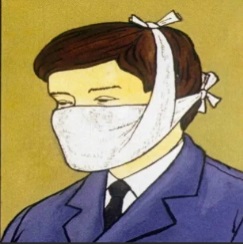 Она пригодна для разового использования. При отсутствии указанных средств используют полотенца, шарфы, платки и др. Эти средства надежно защищают органы дыхания человека (а ПТМ – и кожу лица) от радиоактивной пыли, вредных аэрозолей, бактериальных средств, что предупредит инфекционные заболевания. Следует помнить, что от ОВ и многих АХОВ они не защищают. Для защиты глаз от РВ могут применяться противопылевые очки.7. Порядок действий работника при получении и использовании индивидуальных средств защиты органов дыхания и кожи (при их наличии в организации)Средства индивидуальной защиты (СИЗ) предназначены для защиты кожи и органов дыхания от попадания радиоактивных веществ (РВ), отравляющих веществ (ОВ), аварийно химически опасных веществ (АХОВ) и биологических средств (БС).В соответствии с этим средства индивидуальной защиты делятся по назначению на средства защиты органов дыхания, средства защиты кожи и медицинские средства защиты.В зависимости от принципа защиты все СИЗ делятся на изолирующие — полностью изолирующие человека от факторов окружающей среды и фильтрующие — очищающие воздух от вредных примесей. По способу изготовления все СИЗ делятся на промышленные (изготовленные заранее) и подручные (изготовляемые самим населением из подручных средств).К основным и наиболее часто использующимся средствам индивидуальной защиты работников относятся:Противогазы. Обеспечивают высокую степень защиты органов зрения и дыхания, очищая поступающий воздух при помощи специальных сменных фильтров. Самое доступное, простое и, в то же время, эффективное средство защиты.В Университете для защиты органов дыхания имеются гражданские противогазы и респираторы, которые можно будет получить в пункте выдачи средств индивидуальной защиты. Правила пользования притивогазомПротивогаз может быть в трех положениях – «ПОХОДНОМ», «НАГОТОВЕ» и «БОЕВОМ».В «Походном положении» противогаз носиться, когда нет непосредственной угрозы нападения противника.Чтобы привести противогаз в «Походное положение» необходимо:надеть сумку с противогазом через правое плечо так, чтобы она находилась на левом боку, и клапан ее был обращен от себя;подогнать с помощью передвижной пряжки длину лямки так, чтобы верхний край сумки был на уровне поясного ремня;сдвинуть противогаз немного назад, чтобы при ходьбе он не мешал движению руки, при необходимости противогаз может быть закреплен на туловище с помощью тесьмы.В «Положении «Наготове» противогаз переводят по сигналу «Воздушная тревога» или по команде «Противогазы готовь!» При этом необходимо:расстегнуть клапан противогазовой сумки;закрепить поясной тесьмой на туловище.В «Боевое положение» лицевая часть надета на лицо и голову - противогаз переводят по сигналам «Радиационная опасность», «Химическая тревога» или по команде «Газы», а также самостоятельно при обнаружении признаков радиоактивного заражения, применения отравляющих веществ или бактериальных средствДля перевода противогаза в «Боевое» положение необходимо:затаить дыхание, закрыть глаза, снять головной убор и держать его между коленями;вынуть из сумки противогаз;взять обеими руками за утолщенные края нижней части шлем маски так, чтобы большие пальцы рук были снаружи;приложить нижнюю часть шлем - маски под подбородок и резким движением рук вверх и назад натянуть шлем - маску на голову;устранить перекос и складки, если они образовались при надевании;сделать полный выдох, открыть глаза, возобновить дыхание.Определение размера противогаза.Подбор лицевой части необходимого типоразмера ГП-7 осуществляется на основании результатов измерения мягкой сантиметровой лентой горизонтальной и вертикального обхвата головы. 1.Горизонтальный обхват определяется измерением головы по замкнутой линии, проходящей спереди по надбровным дугам сбоку на 2-3 см выше края ушной раковины и сзади через наиболее выступающую точку головы. 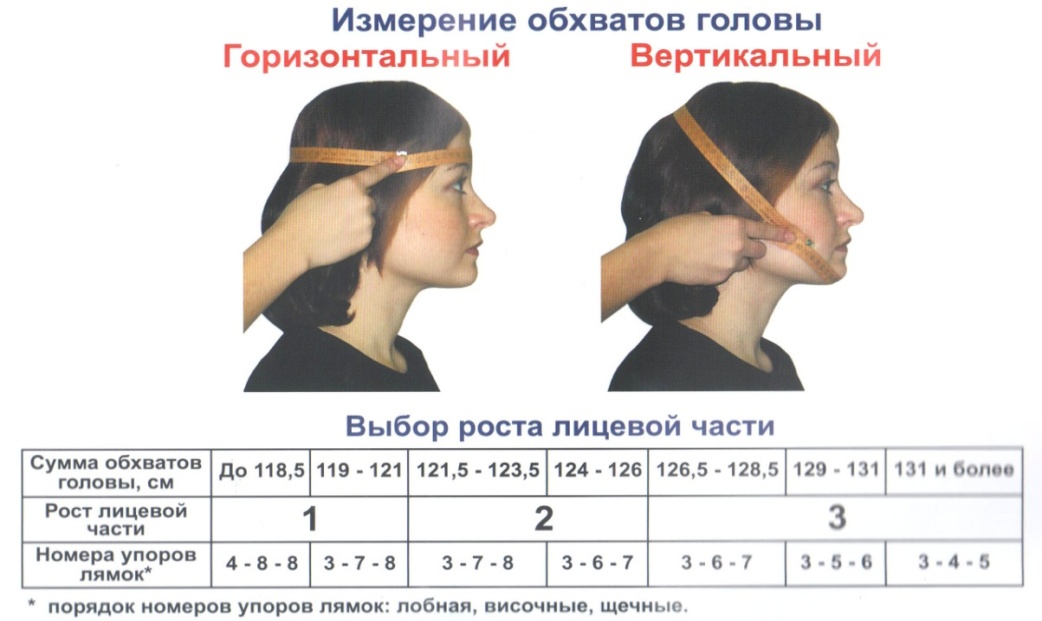 2. Вертикальный обхват определяется измерением головы по замкнутой линии, проходящей через макушку, щеки и подбородок. Измерения округляются с точностью до 5 мм.3. По сумме двух измерений устанавливают нужный типоразмер (см. таблицу) - рост маски и положение (номер) упоров лямок наголовника, в котором они зафиксированы.  Первой цифрой указывается номер лобной лямки, второй - височных, третьей - щечных.Респираторы. Представляют собой облегченное средство защиты органов дыхания от вредных газов, паров, аэрозолей и пыли.По назначению респираторы подразделяются на противопылевые, противогазовые и газопылезащитные. Противопылевые защищают органы дыхания от аэрозолей различных видов, противогазовые – от вредных паров и газов, а газопылезащитные – от газов, паров и аэрозолей при одновременном их присутствии в воздухе. В случае радиационной аварии работники обеспечиваются респираторами «Лепесток».Самоспасатели. Предназначены для защиты органов дыхания и зрения от токсичных продуктов горения при эвакуации из помещений во время пожаров или загазованной зоны аварии.8. Порядок действий работника при укрытии в средствах коллективной защиты. В Университете количество убежищ и укрытий ограничено, поэтому работникам и обучающимся в качестве коллективных средств защиты рекомендуется использовать станции метрополитена. Время на занятие защитных сооружений не должно превышать 8-10 минут.Ближайшие станции метрополитена: 1. Основная площадка, наб. р. Мойка, д. 48:    - ст. м. «Невский проспект» - 350 м.;    - ст. м. «Гостиный двор» - 500 м.;    - ст. м. «Адмиралтейская» - 470 м.;    - ст. м. «Сенная», «Спасская», «Садовая» -870 м.2. Факультет БЖД, Институт народов севера, пр. Стачек, д.30:    - ст. м. «Кировский завод» - 1200 м.;    - ст. м. «Нарвская» - 1400м.3. Институт дефектологического образования и реабилитации, Институт философии человека, ул. Малая Посадская, д. 26 – ст. м. «Горьковская».4. Институт музыки, театра и хореографии, пер. Каховского, д. 2 – ст. м. «Приморская» -700м.5. Кафедра производственных и дизайнерских технологий, Вознесенский пр., д. 39 – ст. м. «Сенная», «Спасская», «Садовая».6. Институт физической культуры и спорта, Лиговский пр., д. 275 – ст. м. «Обводный канал» - 1230 м.7. Институт постдипломного образования, Филологический факультет, 1-я Линия Васильевского острова, д. 52 - ст. м. «Спортивная» - 100 м.8. Институт детства, Московский пр., д. 80 – ст. м. «Фрунзенская» - 185 м.9. Факультет русского языка как иностранного, Лиговский пр., д. 46 – ст. м. «Площадь Восстания» - 450 м., ст. м. «Лиговский проспект» - 605 м., ст. м. «Владимирская» - 630м. 9. Права и обязанности граждан Российской Федерации в области ГО и защиты от ЧС природного и техногенного характера.В соответствии со ст.10 Федерального закона РФ «О гражданской обороне» № 28-ФЗ от 12 02.1998 г., другими федеральными законами и иными нормативными правовыми актами Российской Федерации граждане Российской Федерации:-проходят обучение в области гражданской обороны;-принимают участие в проведении других мероприятий по гражданской обороне;-оказывают содействие органам государственной власти и Университета в решении задач в области гражданской обороны.В Федеральном законе от 21.12.994 г. №68-ФЗ «О защите населения и территорий от чрезвычайных ситуаций природного и техногенного характера» перечислены права и обязанности граждан Российской Федерации в области защиты населения и территорий от чрезвычайных ситуаций.Граждане Российской Федерации имеют право:-на защиту жизни, здоровья и личного имущества в случае возникновения чрезвычайных ситуаций;-в соответствии с планами ликвидации чрезвычайных ситуаций использовать средства коллективной и индивидуальной защиты и другое имущество органов исполнительной власти субъектов Российской Федерации, органов местного самоуправления и организаций, предназначенное для защиты населения от чрезвычайных ситуаций;-быть информированными о риске, которому они могут подвергнуться в определенных местах пребывания на территории страны, и о мерах необходимой безопасности; -обращаться лично, а также направлять в государственные органы и органы местного самоуправления, индивидуальные и коллективные обращения по вопросам защиты населения и территорий от чрезвычайных ситуаций;- участвовать в установленном порядке в мероприятиях по предупреждению и ликвидации чрезвычайных ситуаций;- на возмещение ущерба, причиненного их здоровью и имуществу вследствие чрезвычайных ситуаций;- медицинское обслуживание, компенсации и социальные гарантии за проживание, и работу в зонах чрезвычайных ситуаций;- на получение компенсаций и социальных гарантий за ущерб, причиненный их здоровью при выполнении обязанностей в ходе ликвидации чрезвычайных ситуаций;- на пенсионное обеспечение в случае потери трудоспособности в связи с увечьем или заболеванием, полученным при выполнении обязанностей по защите населения и территорий от чрезвычайных ситуаций, в порядке, установленном для работников, инвалидность которых наступила вследствие трудового увечья;-на пенсионное обеспечение по случаю потери кормильца, погибшего или умершего от увечья или заболевания, полученного при выполнении обязанностей по защите населения и территорий от чрезвычайных ситуаций, в порядке, установленном для семей граждан, погибших или умерших от увечья, полученного при выполнении гражданского долга по спасению человеческой жизни, охране собственности и правопорядка.Граждане Российской Федерации обязаны:-соблюдать законы и иные нормативные правовые акты Российской Федерации, законы и иные нормативные правовые акты субъектов Российской Федерации в области защиты населения и территорий от чрезвычайных ситуаций;соблюдать меры безопасности в быту и в повседневной трудовой деятельности, не допускать нарушений производственной и технологической дисциплины, требований экологической безопасности, которые могут привести к возникновению чрезвычайных ситуаций;-изучать основные способы защиты населения и территории от чрезвычайных ситуаций, приемы оказания первой медицинской помощи пострадавшим, правила пользования коллективными и индивидуальными средствами защиты, постоянно совершенствовать свои знания и практические навыки в указанной области;-выполнять установленные правила поведения при угрозе и возникновении чрезвычайных ситуаций;-при необходимости оказывать содействие в проведении аварийно-спасательных и других неотложных работ. Ответственный за проведение инструктажа  (должность, подразделение)                                        Подпись                                   ФИО                                                                                                      * Текст инструктажа по ЧС разрабатывается лицом, ответственным за проведение инструктажа, в соответствии с утверждённой программой проведения инструктажа по ЧС применительно к своему структурному подразделению и месту его расположения.